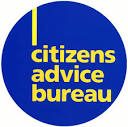 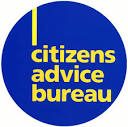 PRESENTATIONOne of the major challenges facing Moray CAB is the recruitment of volunteer advisers to assist in delivering the advice and information service.  What factors would you take into account when planning to recruit these volunteers and what actions would you take to attract and retain them?The presentation must not last for more than 5 minutesPlease do not use digital media or Powerpoint.